В соответствии с Указом Президента РФ от 02.04.2020 № 239 «О мерах по обеспечению санитарно-эпидемиологического благополучия населения на территории Российской Федерации в связи с распространением новой коронавирусной инфекции (COVID-19)», на основании предписания Главного государственного санитарного врача по городу Санкт-Петербургу   от    03.04.2020    №78-00-09/27-0783-2020 ПРИКАЗЫВАЮ:1. Утвердить и ввести прилагаемые инструкции (Приложение №1) для работников ГБДОУ детский сад№41 комбинированного вида Московского района Санкт-Петербурга с 20.05.2020 года2. Ознакомить всех сотрудников с вновь утвержденными должностными инструкциями. Ответственные: заместитель заведующего по АХЧ – Смирнова Ольга Владимировна.3. Контроль за выполнением приказа оставляю за собой.Заведующий ГБДОУ №41                                            О.Н. ГероеваС приказом  ознакомлен:Приложение №1Перечень инструкций по охране трудаЗаведующий ГБДОУ №41                                                                О.Н. ГероеваС приказом  ознакомлен:Государственное   бюджетное  дошкольное  образовательное   учреждение детский сад № 41 комбинированного вида Московского района Санкт-ПетербургаПРИНЯТО                                                                                                                                                     УТВЕРЖДАЮОбщее собрание работников образовательного                                                                       Заведующий ГБДОУ № 41учреждения                                                                                                                 ____________________ О.Н. ГероеваПротокол № ___  от «____» _______ 20____                                                          Приказ № ___ от «___»  ______20___И Н С Т Р У К Ц И ЯПО ПРОФИЛАКТИКЕ КОРОНАВИРУСНОЙ ИНФЕКЦИИ (СOVID-19)ИОТ/60 I. 	При входе работника /сотрудника/ в дошкольное учреждение  необходимо  обработка рук антисептиками, антибактериальным мылом,  предназначенными для этих целей, или дезинфицирующими салфетками с установлением контроля за соблюдением этой гигиенической процедуры. II.	Проводить обработку  рук  кожным антисептиком каждые 2 часа для всех работников /сотрудников/ учреждения.III. 	Вести контроль температуры тела  при входе работников, воспитанников в учреждение, и в течение рабочего дня, с применением аппаратов для измерения температуры тела бесконтактным или контактным способом (электронные, инфракрасные термометры, переносные тепловизоры) с обязательным отстранением от нахождения на рабочем месте лиц с повышенной температурой тела и с признаками инфекционного заболевания.IV.  При входе работник должен находится в маске, также замену маски производить каждые 2 часа  плюс 1 пара запас для всех работников /сотрудников/ учреждения.	V.  Производить обработку поверхностей в группе  дезинфицирующими средствами  перед началом рабочего дня,  каждые 2 часа, в конце рабочего дня.	VI.	Производить обработку дезинфицирующими средствами входные, внутренние двери групповых, радиаторные решетки, подоконники, всех помещений поручни лестниц каждые 2 часа  дошкольного учреждения, а также перед началом рабочего дня, после прихода всех детей, в конце рабочего дня. VII.	Производить обработку  дезинфицирующими средствами помещения музыкального, спортивного зала, а также инвентарь после каждого посещения группы воспитанников с промежутком на проветривание.VIII. Использовать  рециркуляторы в соответствии с их возможным использование в присутствии воспитанников, а также использовать рециркуляторы в  пустых помещениях (групповых, спален) в период прогулок, занятий детей.IX.    Не допускать контактов детей из разных групп, только внутри группы. X.  Проход на  занятия осуществлять только после обработки дезинфицирующими средствами лестничных проемов, поручней, а также музыкального, спортивного зала с интервалами.Государственное   бюджетное  дошкольное  образовательное   учреждение детский сад № 41 комбинированного вида Московского района Санкт-ПетербургаПРИНЯТО                                                                                                                                                     УТВЕРЖДАЮОбщее собрание работников образовательного                                                                       Заведующий ГБДОУ № 41учреждения                                                                                                                 ____________________ О.Н. ГероеваПротокол № ___  от «____» _______ 20____                                                          Приказ № ___ от «___»  ______20___И Н С Т Р У К Ц И ЯПО ИСПОЛЬЗОВАНИЮ ЛОКТЕВОГО ДОЗАТОРАИОТ/61I.  Вставьте пластиковый резервуар со средством в дозатор в корпус, снизу вверх.  II. Сделайте прокачку насоса несколькими нажатиями на металлический рычаг до появления первой порции жидкости из выпускной трубки. III.  Дозатор готов к работе. (Рисунок 1)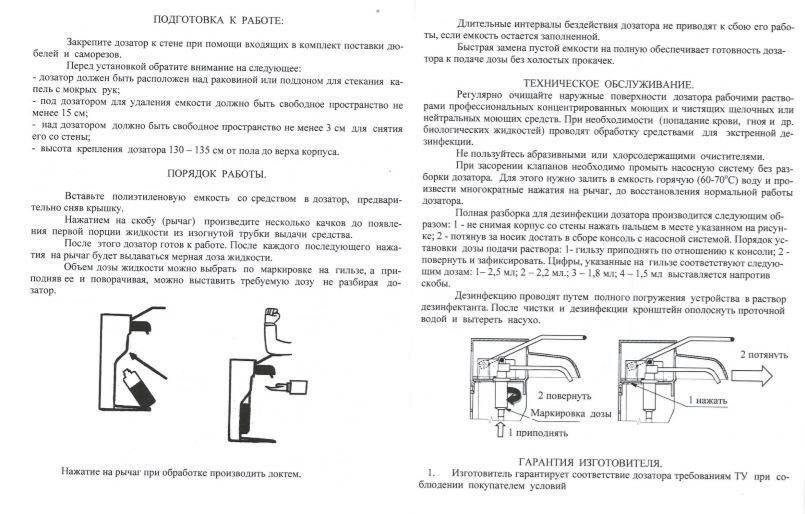 I. Для замены жидкости в резервуаре потяните его на верх и на себя. II.  Выньте резервуар из корпуса  и заполните его. III.   Заполненный резервуар поместите обратно в корпус дозатора и произведите прокачку насоса путем нажатия на металлический рычаг  до появления первой порции жидкости из выпускной трубки. I.  Для чистки дозатора используйте мягкую влажную ткань. II. Для чистки внутренней поверхности резервуара достаточно промыть его тёплой водой и повторно наполнить жидкостью. III. Для чистки трубок насоса наполните резервуар тёплой водой и сделайте прокачку насоса многократным нажатием на рычаг.Государственное   бюджетное  дошкольное  образовательное   учреждение детский сад № 41 комбинированного вида Московского района Санкт-ПетербургаПРИНЯТО                                                                                                                                                     УТВЕРЖДАЮОбщее собрание работников образовательного                                                                       Заведующий ГБДОУ № 41учреждения                                                                                                                 ____________________ О.Н. ГероеваПротокол № ___  от «____» _______ 20____                                                          Приказ № ___ от «___»  ______20___И Н С Т Р У К Ц И ЯПО ОРГАНИЗАЦИИ РАБОТЫ ПОМОЩНИКОВ ВОСПИТАТЕЛЕЙ В ЦЕЛЯХ ПРОФИЛАКТИКИ КОРОНАВИРУСНОЙ ИНФЕКЦИИ (СOVID-19)ИОТ/62 I. 	Уборка закрепленных  помещений производится, перед началом рабочего дня в утренние часы до прихода воспитанников в учреждение, через каждые два часа в течение дня, а также в конце рабочего дня  с применением моющих и дезинфицирующих средств и очисткой всех поверхностей. II.	Проводить обработку  рук  кожным антисептиком каждые 2 часа. III. 	Проводить ежедневную влажную уборку закрепленных помещений с применением дезинфицирующих средств с обработкой всех контактных поверхностей. IV.	Проводить генеральную уборку не реже одного раза в неделю. V. 	Соблюдать масочный режим, также замену маски производить каждые 2 часа.VI.	Не допускать контактов воспитанников из  других групп учреждения, только внутри группы.VII.	Производить обработку всех поверхностей  дезинфицирующими средствами, входные, внутренние двери групповых, радиаторные, вентиляционные  решетки, подоконники, всех помещений поручни лестниц каждые 2 часа  дошкольного учреждения, а также перед началом рабочего дня, после прихода всех детей, в конце рабочего дня. VIII. Производить обработку контактных поверхностей  дезинфицирующими средствами помещений музыкального, спортивного зала после посещения детей закрепленной группы. IX.   Следить за наличием   в санитарных узлах для детей и сотрудников мыла, а также кожных антисептиков для  обработки рук.X.  Регулярно обеззараживать воздух с использованием рециркуляторов по обеззараживанию воздуха, а также проветривать помещения в соответствии с графиком учебного, тренировочного, иных организационных процессов и режима работы учреждения.XI.   Соблюдать режим мытья посуды и столовых приборов в посудомоечных машинах при максимальной температуре.XII.    Проводить обработку игрушек и игрового и иного оборудования ежедневно с применением дезинфицирующих средств.XIII.  Проветривание рекреаций и коридоров закрепленных помещений проводить во время занятий, а групповых, учебных помещений во время отсутствия воспитанников.Государственное   бюджетное  дошкольное  образовательное   учреждение детский сад № 41 комбинированного вида Московского района Санкт-ПетербургаПРИНЯТО                                                                                                                                                     УТВЕРЖДАЮОбщее собрание работников образовательного                                                                       Заведующий ГБДОУ № 41учреждения                                                                                                                 ____________________ О.Н. ГероеваПротокол № ___  от «____» _______ 20____                                                          Приказ № ___ от «___»  ______20___И Н С Т Р У К Ц И ЯПО ОРГАНИЗАЦИИ РАБОТЫ СОТРУДНИКОВ ПИЩЕБЛОКА В ЦЕЛЯХ ПРОФИЛАКТИКИ КОРОНАВИРУСНОЙ ИНФЕКЦИИ (СOVID-19)ИОТ/63 I. 	Уборка пищеблока производится, перед началом рабочего дня в утренние часы, через каждые два часа в течение дня, а также в конце рабочего дня  с применением моющих и дезинфицирующих средств и очисткой всех поверхностей. II.	Проводить обработку  рук  кожным антисептиком каждые 2 часа. III. 	Соблюдать масочный режим, использовать средства индивидуальной защиты органов дыхания (одноразовые маски или многоразовые маски со сменным фильтром), а также перчатки. При этом смена одноразовых масок должна  производиться не реже 1 раза в 2 часа, фильтров – в соответствии с инструкцией по их применению.IV.	Проводить генеральную уборку не реже одного раза в неделю. V. 	Производить обработку всех поверхностей пищеблока дезинфицирующими средствами, входные, внутренние двери, радиаторные, вентиляционные  решетки, подоконники пищеблока,  каждые 2 часа, а также перед началом рабочего дня, после каждой раздачи еды , в конце рабочего дня. VI.	Регулярно обеззараживать воздух с использованием рециркуляторов по обеззараживанию воздуха, а также проветривать помещение пищеблока. VII.	Следить за наличием мыла, а также кожным антисептиком для  обработки рук.VIII. Соблюдать режим мытья посуды и столовых приборов в посудомоечных машинах при максимальной температуре. При отсутствии посудомоечной машины  мытье посуды должно осуществляться ручным способом с обработкой столовой посуды и приборов дезинфицирующими средствами в соответствии с инструкциями по их применению.ГОСУДАРСТВЕННОЕ БЮДЖЕТНОЕ ДОШКОЛЬНОЕ ОБРАЗОВАТЕЛЬНОЕ УЧРЕЖДЕНИЕ ДЕТСКИЙ САД №41 КОМБИНИРОВАННОГО ВИДА МОСКОВСКОГО РАЙОНА   САНКТ-ПЕТЕРБУРГАСанкт-Петербург, улица Костюшко, дом 78, лит АГОСУДАРСТВЕННОЕ БЮДЖЕТНОЕ ДОШКОЛЬНОЕ ОБРАЗОВАТЕЛЬНОЕ УЧРЕЖДЕНИЕ ДЕТСКИЙ САД №41 КОМБИНИРОВАННОГО ВИДА МОСКОВСКОГО РАЙОНА   САНКТ-ПЕТЕРБУРГАСанкт-Петербург, улица Костюшко, дом 78, лит АГОСУДАРСТВЕННОЕ БЮДЖЕТНОЕ ДОШКОЛЬНОЕ ОБРАЗОВАТЕЛЬНОЕ УЧРЕЖДЕНИЕ ДЕТСКИЙ САД №41 КОМБИНИРОВАННОГО ВИДА МОСКОВСКОГО РАЙОНА   САНКТ-ПЕТЕРБУРГАСанкт-Петербург, улица Костюшко, дом 78, лит АГОСУДАРСТВЕННОЕ БЮДЖЕТНОЕ ДОШКОЛЬНОЕ ОБРАЗОВАТЕЛЬНОЕ УЧРЕЖДЕНИЕ ДЕТСКИЙ САД №41 КОМБИНИРОВАННОГО ВИДА МОСКОВСКОГО РАЙОНА   САНКТ-ПЕТЕРБУРГАСанкт-Петербург, улица Костюшко, дом 78, лит АГОСУДАРСТВЕННОЕ БЮДЖЕТНОЕ ДОШКОЛЬНОЕ ОБРАЗОВАТЕЛЬНОЕ УЧРЕЖДЕНИЕ ДЕТСКИЙ САД №41 КОМБИНИРОВАННОГО ВИДА МОСКОВСКОГО РАЙОНА   САНКТ-ПЕТЕРБУРГАСанкт-Петербург, улица Костюшко, дом 78, лит АПРИКАЗПРИКАЗПРИКАЗПРИКАЗПРИКАЗ20.05.2020№43-ОД«Об утверждении и введение в действие инструкций по противодействию COVID-19»должность подписьрасшифровка дата 60инструкция по профилактике коронавирусной инфекции  (сovid-19)61инструкция по использованию локтевого дозатора62инструкция по организации работы помощников воспитателей в целях профилактики коронавирусной инфекции (сovid-19)63инструкция по организации работы сотрудников пищеблока в целях профилактики коронавирусной инфекции  (сovid-19)должность подписьрасшифровка дата 